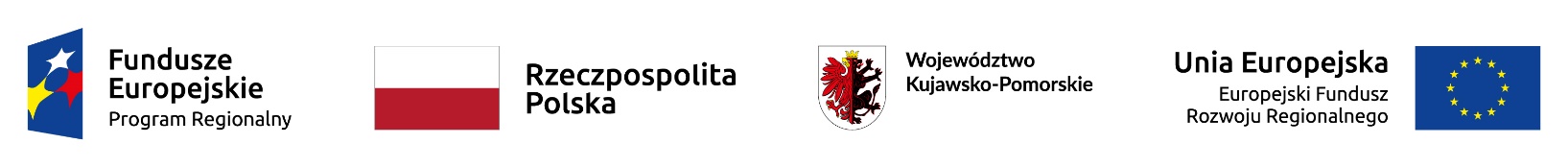 Załącznik nr 1 do ogłoszenia o konkursie nr 2/2020„Kryteria wyboru projektu”Kryteria dla przedsięwzięcia 2.1.1. „ODNOWIONE WSIE SZANSĄ DLA ICH MIESZKAŃCÓW”Maksymalna liczba punktów:  50 pkt           Minimalna liczba punktów: 20 pkt Opis powiązania kryteriów z diagnozą: kryterium dotyczące dostosowania do potrzeb osób niepełnosprawnych oraz objęcia wsparciem pośrednim korzystających ze zrewitalizowanych obszarów w ramach projektu, w tym osób zagrożonych ubóstwem i wykluczeniem społecznym, w tym osób z grup defaworyzowanych na rynku pracy, ma przeciwdziałać problemom tych osób opisanym i wskazanym w diagnozie. Natomiast preferowanie projektów, które będą zapewniały osiągnięcie planowanych w LSR wskaźników produktu i rezultatu ma na celu realizację kompleksowych projektów rewitalizacyjnych, co będzie szansą na poprawę jakości życia na obszarze LSR, w szczególności w miejscowościach o dużej koncentracji negatywnych zjawisk społecznych.  Wskazanie bezpośredniego odniesienia kryteriów do wskaźników produktu i rezultatu: kryterium preferujące projekty, które będą realizować wszystkie wskaźniki i rezultatu zapewnia osiągnięcie zakładanych wartości docelowych i kompleksowość przedsięwzięcia. - kryterium kluczowe – decyduje o miejscu na liście operacji wybranych w sytuacji równej liczby punktów uzyskanych w ramach oceny operacji wg. kryteriów wyboru w odniesieniu do przedsięwzięć gdzie nie ma kryterium „Wkład własny wnioskodawcy”Nazwa przedsięwzięcia 2.1.1. „ODNOWIONE WSIE SZANSĄ DLA ICH MIESZKAŃCÓW”	Zgodność z celem ogólnym: Poprawa standardu życia na obszarze LSR Zgodność z celem szczegółowym:2.1.Rewitalizacja miejscowości wiejskich o dużej koncentracji problemów społeczno-gospodarczych do 2023 rokuZgodność z warunkami przyznania pomocy określonymi w RPO WK-P 2014-2020 Określone w Szczegółowym Opisie Osi Priorytetowych Regionalnego Programu Operacyjnego Województwa Kujawsko-Pomorskiego Na Lata 2014-2020 - Działanie 7.1 Rozwój lokalny kierowany przez społeczność[Typy projektów] Działania infrastrukturalne przyczyniające się do rewitalizacji społeczno-gospodarczej miejscowości wiejskich - w szczególności o dużej koncentracji negatywnych zjawisk społecznych - zmierzające do ożywienia społeczno-gospodarczego danego obszaru i poprawy warunków uczestnictwa osób zamieszkujących obszary problemowe w życiu społecznym i gospodarczym. Obszar gmin wiejskich Chełmża, Łubianka, Łysomice i Papowo Biskupie objęty Gminnymi Programami Rewitalizacji. Lp. Nazwa kryteriumSzczegółowy opis kryterium, sposób oceny wskazujący wymagania konieczne do spełnienia danego kryterium, definicje dodatkowePunktacja 1.Planowany projekt zakłada realizację wszystkich wskaźników produktu i rezultatu określonych w LSR dla przedsięwzięcia 2.1.1Kryterium preferuje projekty zakładające kompleksowe rozwiązania rewitalizacyjne poprzez realizację celów LSR oraz wszystkich wskaźników produktu i rezultatu określonych dla przedsięwzięcia 2.1.1.Kryterium będzie weryfikowane poprzez analizę zapisów wniosku o dofinansowanie projektu.5 pkt. – projekt zakłada realizację wszystkich wskaźników produktu i rezultatu określonych dla przedsięwzięcia 2.1.1.0 pkt. – projekt nie zakłada realizacji wszystkich wskaźników produktu i rezultatu określonych dla przedsięwzięcia 2.1.1.2.Planowany projekt zakłada realizację działań na rzecz zrównoważonego rozwojuPremiowanie projektów rewitalizacyjnych, które zakładają racjonalizację wykorzystania zasobów (np. wody, energii), zastosowanie nowych rozwiązań infrastrukturalnych przyjaznych środowisku (np. odnawialnych źródeł energii), zarządzania inwestycją w sposób zmniejszający presję na środowisko i klimat (np. poprzez zmniejszenie emisji CO2), realizacji inwestycji z uwzględnieniem warunków środowiskowych i klimatycznych (analizy wpływu na środowisko i klimat).  Kryterium będzie weryfikowane poprzez analizę zapisów wniosku o dofinansowanie projektu.10 pkt. – tak0 pkt. – nie3.Dostosowania do potrzeb osób niepełnosprawnychPremiowanie projektów rewitalizacyjnych, uwzględniających dostosowanie infrastruktury lub/i wyposażenia do potrzeb osób z niepełnosprawnościami np. podjazdy, toalety, sale szkoleniowe itp.Kryterium będzie weryfikowane poprzez analizę zapisów wniosku o dofinansowanie projektu.10 pkt – tak0 pkt. - nie4.Kompleksowy charakter projektu rewitalizacyjnegoKryterium preferuje kompleksowe projekty rewitalizacyjne w obszarze rewitalizacji fizycznej, społecznej i gospodarczej. Zgodnie w zasadami programowania przedsięwzięć rewitalizacyjnych w ramach RPO WK-P 2014-2020 rewitalizacja stanowi proces wyprowadzania ze stanu kryzysowego obszarów zdegradowanych, prowadzony w sposób kompleksowy, poprzez zintegrowane działania na rzecz lokalnej społeczności, przestrzeni i gospodarki, skoncentrowane terytorialnie, prowadzone przez interesariuszy rewitalizacji na podstawie programu rewitalizacji. Kryterium będzie weryfikowane poprzez analizę zapisów wniosku o dofinansowanie projektu oraz gminnego/lokalnego programu rewitalizacji.5 pkt – projekt zakłada przedsięwzięcie rewitalizacyjne łączące co najmniej 2 obszary rewitalizacji (fizyczna, społeczna, gospodarcza)0 pkt - projekt zakłada przedsięwzięcie rewitalizacyjne dotyczące tylko 1 obszaru rewitalizacji (fizyczna, społeczna, gospodarcza)5. Liczba osób korzystających ze zrewitalizowanych obszarów w ramach projektuKryterium premiuje projekty o szerszym oddziaływaniu na lokalną społeczność. Kryterium będzie weryfikowane poprzez analizę zapisów wniosku o dofinansowanie projektu oraz gminnego programu rewitalizacji w zakresie wskaźnika rezultatu Liczba osób korzystających ze zrewitalizowanych obszarów w ramach projektu.5 pkt. – powyżej 250 osób4 pkt. – powyżej 200 do 250 osób3 pkt. – powyżej 150 do 200 osób2 pkt. – powyżej 100 do 150 osób1 pkt. – od 50 do 100 osób0 pkt. – poniżej 50 osób  6.Projekt zakłada promocję LGD i LSRKryterium premiuje projekty, które będą promować współfinansowanie ze środków UE w ramach LSR z zastosowaniem logotypów i napisów określonych w wytycznych z zakresu promocji projektów realizowanych ze środków RPO WK-P 2014-2020 oraz logo LGD Ziemia Gotyku. Kryterium będzie weryfikowane w oparciu o oświadczenie Wnioskodawcy w zakresie zakładanych form promocji projektu.5 pkt. – promocja w formie tablicy o wymiarach min. 30 cm x 50 cm 2 pkt. - promocja na stronie internetowej wnioskodawcy 3 pkt. – promocja w formie artykułu w prasie lokalnejMaksymalna liczba punktów – 10 pkt.7.Wnioskodawca skorzystał z  doradztwa świadczonego przez LGD w zakresie wniosku o dofinansowanie projektuPremiowanie operacji, które zostały skonsultowane w biurze LGD pod kątem spełniania kryteriów dostępu określonych w Programie oraz zgodności z kryteriami wyboru określonymi przez LGD w zakresie wypełnionego wniosku o przyznanie pomocy oraz załączników do wniosku. Kryterium uważa się za spełnione, gdy Wnioskodawca, pełnomocnik (pełnomocnictwo notarialne) lub osoba wskazana we wniosku o przyznanie pomocy jako osoba do kontaktu korzystał(-a) z bezpośredniego doradztwa pracowników biura LGD co najmniej 2 razy (kontakt osobisty). Warunkiem uznania usługi za doradztwo w zakresie sporządzania wniosku o dofinansowanie projektu, a tym samym uzyskania 5 pkt. w ocenie wg lokalnych kryteriów wyboru, jest praca z doradcą nad Wnioskiem o dofinansowanie projektu, który wypełniony został przez Wnioskodawcę.  Niespełnienie wymogu „pracy nad wnioskiem”, klasyfikuje doradztwo LGD jako usługę informacyjną, co jest jednoznaczne z brakiem możliwości uzyskania punktów w ramach kryterium.Udzielone doradztwo dotyczy operacji, która podlega ocenie w ramach aktualnego naboru wniosków o przyznanie pomocy. Dokumentem poświadczającym skorzystanie z doradztwa jest REJESTR UDZIELONEGO DORADZTWA, gdzie wskazany jest konkretny numer naboru wniosków (aby uzyskać punkty z rejestru muszą wynikać min. 2 spotkania z doradcą w tym min. 1 w zakresie wniosku o przyznanie pomocy).5 pkt. - Wnioskodawca skorzystał z  doradztwa świadczonego przez LGD w zakresie wniosku o dofinansowanie projektu0 pkt. -  Wnioskodawca nie skorzystał z  doradztwa świadczonego przez LGD w zakresie wniosku o dofinansowanie projektu